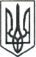 ЛЮБОТИНСЬКА МІСЬКА РАДАХАРКІВСЬКА ОБЛАСТЬ_______СЕСІЯ VII СКЛИКАННЯ												ПРОЄКТРІШЕННЯПро внесення змін до Додатку 2, Додатку 4, та Додатку 5 Програми реформування і розвитку житлово-комунального господарства м. Люботина на 2020 рікРозглянувши службові записки першого заступника міського голови з питань діяльності виконавчих органів ради Сергія КИСЛОГО та головного бухгалтера відділу бухгалтерського обліку Юлії ПАВЛЕНКО, лист начальника ВУКГ ЛМР ХО Олега ЄВТУШЕНКА від 27.04.2020 року № 117, листи начальника ВККУ ЛМР Олега ДЛУГАША від 23.04.2020 року № 173, від 23.04.2020 року № 175, керуючись ст. 26 Закону України «Про місцеве самоврядування в Україні» та Регламентом Люботинської міської ради VIІ скликання, Люботинська міська радаВ И Р І Ш И Л А:1. Доповнити Додаток 2 «Заходи по благоустрою об’єктів, які знаходяться на території Люботинської міської ради, на 2020 рік» підпунктом 1.42:2. Внести зміни до Додатку 2 «Заходи по благоустрою об’єктів, які знаходяться на території Люботинської міської ради, на 2020 рік», а саме:3. Доповнити Додаток 4 «Заходи щодо розвитку водопровідно-каналізаційного господарства Люботинської міської ради на 2020 рік» пунктами 35, 36:4. Внести зміни до Додатку 5 «Заходи щодо розвитку та збереження зелених насаджень Люботинської міської ради на 2020 рік», а саме:5. Контроль за виконанням рішення покласти на першого заступника міського голови з питань діяльності виконавчих органів ради Сергія КИСЛОГО та постійну депутатську комісію з питань житлово-комунального господарства та комунальної власності, транспорту, зв’язку та сфери послуг.Міський голова								Леонід ЛАЗУРЕНКОПОГОДЖЕНО:АвторНачальник відділу з питаньрозвитку інфраструктури міста та благоустрою			Віталій МАСЛАКНачальник юридичного відділу						Олена КОНДРАТЕНКОНачальник фінансового управління					Ірина ЯЛОВЕНКОНачальник відділу бухгалтерського обліку				Юлія ПАВЛЕНКОПерший заступник міського голови					Сергій КИСЛИЙГолова комісії								Петро ТКАЧЕНКОСекретар ради								Володимир ГРЕЧКОПояснювальна запискадо проекту рішення Люботинської міської ради _____ сесії VІI скликання від __.05.2020 р. «Про внесення змін до Додатку 2, Додатку 4 та Додатку 5 Програми реформування і розвитку житлово-комунального господарства м. Люботина на 2020 рік»1. Обґрунтування необхідності прийняття актаПроект рішення Люботинської міської ради «Про внесення змін до Додатку 2, Додатку 4, та Додатку 5 Програми реформування і розвитку житлово-комунального господарства м. Люботина на 2020 рік» розроблено на підставі службових записок першого заступника міського голови з питань діяльності виконавчих органів ради Сергія КИСЛОГО та головного бухгалтера відділу бухгалтерського обліку Юлії ПАВЛЕНКО, лист начальника ВУКГ ЛМР ХО Олега ЄВТУШЕНКА від 27.04.2020 року № 117, листи начальника ВККУ ЛМР Олега ДЛУГАША від 23.04.2020 року № 173, від 23.04.2020 року № 175, керуючись ст. 26 Закону України «Про місцеве самоврядування в Україні» та Регламентом Люботинської міської ради VIІ скликання, Люботинська міська рада.2. Цілі і завдання прийняття актаРішення розроблено з метою внесення змін до Додатку 2, Додатку 4 та Додатку 5 Програми реформування і розвитку житлово-комунального господарства м. Люботина на 2020 рік в частині уточнення місця проведення робіт з поточного та капітального ремонту доріг, коригування фінансування заходів по благоустрою міста та заходів щодо розвитку та збереження зелених насаджень, виділення коштів ВККУ ЛМР для придбання матеріалів для заміни централізованої мережі водовідведення та на придбання матеріалів для заміни ділянки напірної мережі на території водозабору по вул. Підгірна.3. Загальна характеристика та основні положення акта1. Доповнюється Додаток 2 «Заходи по благоустрою об’єктів, які знаходяться на території Люботинської міської ради, на 2020 рік» підпунктом 1.42:2. Вносяться зміни до Додатку 2 «Заходи по благоустрою об’єктів, які знаходяться на території Люботинської міської ради, на 2020 рік», а саме:3. Доповнюється Додаток 4 «Заходи щодо розвитку водопровідно-каналізаційного господарства Люботинської міської ради на 2020 рік» пунктами 35, 36:4. Вносяться зміни до Додатку 5 «Заходи щодо розвитку та збереження зелених насаджень Люботинської міської ради на 2020 рік», а саме:5. Контроль за виконанням рішення покладається на першого заступника міського голови з питань діяльності виконавчих органів ради Сергія КИСЛОГО та постійну депутатську комісію з питань житлово-комунального господарства та комунальної власності, транспорту, зв’язку та сфери послуг.4. Стан нормативно-правової бази у даній сфері правового регулюванняОсновним нормативно-правовим актом, що регулює підготовку даного проекту рішення, є Закон України «Про місцеве самоврядування в Україні».Перший заступник міського голови					Сергій КИСЛИЙВід ___ травня 2020 року                              №____№з/пЗміст заходівФінансування заходів, 2020 рік, тис. грн.Фінансування заходів, 2020 рік, тис. грн.Фінансування заходів, 2020 рік, тис. грн.Фінансування заходів, 2020 рік, тис. грн.№з/пЗміст заходіввсьогоміський бюджетінші джерелавиконавець1.42Поточний ремонт дороги по вул. Люботинській, в м. Люботин Харківської області49,049,0виконком№з/пЗміст заходівФінансування заходів, 2020 рік, тис. грн.Фінансування заходів, 2020 рік, тис. грн.Фінансування заходів, 2020 рік, тис. грн.Фінансування заходів, 2020 рік, тис. грн.№з/пЗміст заходіввсьогоміський бюджетінші джерелавиконавець1.7Поточний ремонт дороги по вул. Шмідта, в м. Люботин Харківської області49,98649,986виконком1.13Поточний ремонт дороги по пров. Мерефянський, в м. Люботин Харківської області49,96449,964виконком1.16Поточний ремонт дороги по вул. Свято-Миколаївській, в м. Люботин Харківської області49,99549,995виконком1.25Поточний ремонт дороги по вул. Деповській, в м. Люботин Харківської області46,19346,193виконком1.40Поточний ремонт дороги по вул. Полтавський шлях, від траси Київ – Харків до будинку № 22, в м. Люботин Харківської області199,3199,3виконком3.Проведення грейдування та підсипки щебенем доріг без твердого покриття.Грейдування зон відпочинку49,049,0виконком8.4Капітальний ремонт дороги по вул. Джерелянській, від перехрестя з вул. Робоча до перехрестя з вул. Злагоди, в м. Люботин Харківської області, виготовлення кошторисної документації, експертиза кошторисної частини проєктної  документації46,046,0виконком8.5Капітальний ремонт дороги по вул. Станіслава Шумицького, від будинку № 1 до будинку № 25, в м. Люботин Харківської області, виготовлення кошторисної документації, експертиза кошторисної частини проєктної  документації46,046,0виконком№з/пЗміст заходівФінансування заходів, 2020 рік, тис. грн.Фінансування заходів, 2020 рік, тис. грн.Фінансування заходів, 2020 рік, тис. грн.Фінансування заходів, 2020 рік, тис. грн.№з/пЗміст заходіввсьогоміський бюджетінші джерелавиконавець35Придбання матеріалів для заміни централізованої мережі водовідведення49,13949,1390,0ВККУ ЛМР36Придбання матеріалів для заміни ділянки напірної мережі на території водозабору по вул. Підгірна, в м. Люботин Харківської області83,36983,3690,0ВККУ ЛМР№з/пЗміст заходівФінансування заходів, 2020 рік, тис. грн.Фінансування заходів, 2020 рік, тис. грн.Фінансування заходів, 2020 рік, тис. грн.Фінансування заходів, 2020 рік, тис. грн.№з/пЗміст заходіввсьогоміський бюджетінші джерелавиконавець1Придбання квітів та оформлення клумб (квіти, газонна трава, кущі, дерева):вул. Слобожанська;вул. Шевченка;Центральний міський парк;в’їзд до міста (вул. Полтавський шлях)49,549,50,0виконком5Утримання зелених насаджень, покіс трави49,049,00,0виконком7Кронування та видалення аварійних сухостійних дерев129,0129,00,0виконком№з/пЗміст заходівФінансування заходів, 2020 рік, тис. грн.Фінансування заходів, 2020 рік, тис. грн.Фінансування заходів, 2020 рік, тис. грн.Фінансування заходів, 2020 рік, тис. грн.№з/пЗміст заходіввсьогоміський бюджетінші джерелавиконавець1.42Поточний ремонт дороги по вул. Люботинській, в м. Люботин Харківської області49,049,0виконком№з/пЗміст заходівФінансування заходів, 2020 рік, тис. грн.Фінансування заходів, 2020 рік, тис. грн.Фінансування заходів, 2020 рік, тис. грн.Фінансування заходів, 2020 рік, тис. грн.№з/пЗміст заходіввсьогоміський бюджетінші джерелавиконавець1.7Поточний ремонт дороги по вул. Шмідта, в м. Люботин Харківської області49,98649,986виконком1.13Поточний ремонт дороги по пров. Мерефянський, в м. Люботин Харківської області49,96449,964виконком1.16Поточний ремонт дороги по вул. Свято-Миколаївській, в м. Люботин Харківської області49,99549,995виконком1.25Поточний ремонт дороги по вул. Деповській, в м. Люботин Харківської області46,19346,193виконком1.40Поточний ремонт дороги по вул. Полтавський шлях, від траси Київ – Харків до будинку № 22, в м. Люботин Харківської області199,3199,3виконком3.Проведення грейдування та підсипки щебенем доріг без твердого покриття.Грейдування зон відпочинку49,049,0виконком8.4Капітальний ремонт дороги по вул. Джерелянській, від перехрестя з вул. Робоча до перехрестя з вул. Злагоди, в м. Люботин Харківської області, виготовлення кошторисної документації, експертиза кошторисної частини проєктної  документації46,046,0виконком8.5Капітальний ремонт дороги по вул. Станіслава Шумицького, від будинку № 1 до будинку № 25, в м. Люботин Харківської області, виготовлення кошторисної документації, експертиза кошторисної частини проєктної  документації46,046,0виконком№з/пЗміст заходівФінансування заходів, 2020 рік, тис. грн.Фінансування заходів, 2020 рік, тис. грн.Фінансування заходів, 2020 рік, тис. грн.Фінансування заходів, 2020 рік, тис. грн.№з/пЗміст заходіввсьогоміський бюджетінші джерелавиконавець35Придбання матеріалів для заміни централізованої мережі водовідведення49,13949,1390,0ВККУ ЛМР36Придбання матеріалів для заміни ділянки напірної мережі на території водозабору по вул. Підгірна, в м. Люботин Харківської області83,36983,3690,0ВККУ ЛМР№з/пЗміст заходівФінансування заходів, 2020 рік, тис. грн.Фінансування заходів, 2020 рік, тис. грн.Фінансування заходів, 2020 рік, тис. грн.Фінансування заходів, 2020 рік, тис. грн.№з/пЗміст заходіввсьогоміський бюджетінші джерелавиконавець1Придбання квітів та оформлення клумб (квіти, газонна трава, кущі, дерева):вул. Слобожанська;вул. Шевченка;Центральний міський парк;в’їзд до міста (вул. Полтавський шлях)49,549,50,0виконком5Утримання зелених насаджень, покіс трави49,049,00,0виконком7Кронування та видалення аварійних сухостійних дерев129,0129,00,0виконком